Worksheet #1. Past Simple vs. Past ContinuousCircle the correct verb form in each of the following sentences. Mary prepared/ was preparing lunch when they came/ was coming. Who was that nice girl you talked/ were talking to when I walked/ was walking by the pub? When I entered/ was entering the cafeteria, Mary had/ was having lunch with Peter. The sun shone/ was shining brightly when I got up/ was getting up this morning. Tom was very unlucky. It rained/ was raining every day during his holidays. Read the following sentences and put the verbs in brackets in either the Past Simple or the Past Continuous. Put any other words in brackets in the correct place. When I           (walk) home today, I         (run into) my old English teacher. While we             (have) a great time, we         (hear) the sad news on the radio.I didn’t hear any bell ringing. I             (listen) to music when you               (call) me. When Mr. Lawrence             (leave) home at 8:30 this morning, the sun            (shine) brightly. However, by 10 o’clock it              (rain) heavily. The fireman              (rescue) a 75-year-old woman who          (be) trapped on the second floor of the burning building.What           (Peter/do) when you             (knock) on his door? Worksheet #2. Past Continuous GameStart                                       when the phone rang.                                       when she fell asleep. I was riding my bicycle yesterday                                       .While I was having a bath yesterday                                      .Go back 3 spaces.Paul was driving his car too quickly yesterday                              .Tom was walking in the park                                            .Start again.The power went off in my building just                                    .                                      when I caught a cold. The phone was ringing this morning                                       .Go forward 3 spaces.                                when someone knocked at the door.                                when the accident happened.We were talking in the classroom yesterday                                  .                               when I heard a loud noise.My sister was watching a movie last night                                    .                               when a crocodile bit him.                                when a policeman arrested me. I was walking through the forest last evening                                  .                               When I started dreaming about a dog. My mother was cooking yesterday                                           .Start againGo forward 3 spaces.                                when a dog bit her. I was taking a shower this morning                                           .                               when he had a nightmare.Go back 5 spaces. They were going home after school yesterday                                   .She was speaking to my brother last night                                      .                                  when a tiger attacked me. I was looking for my cat this morning                                         .                                  when I stepped on vomit.Start again.Finish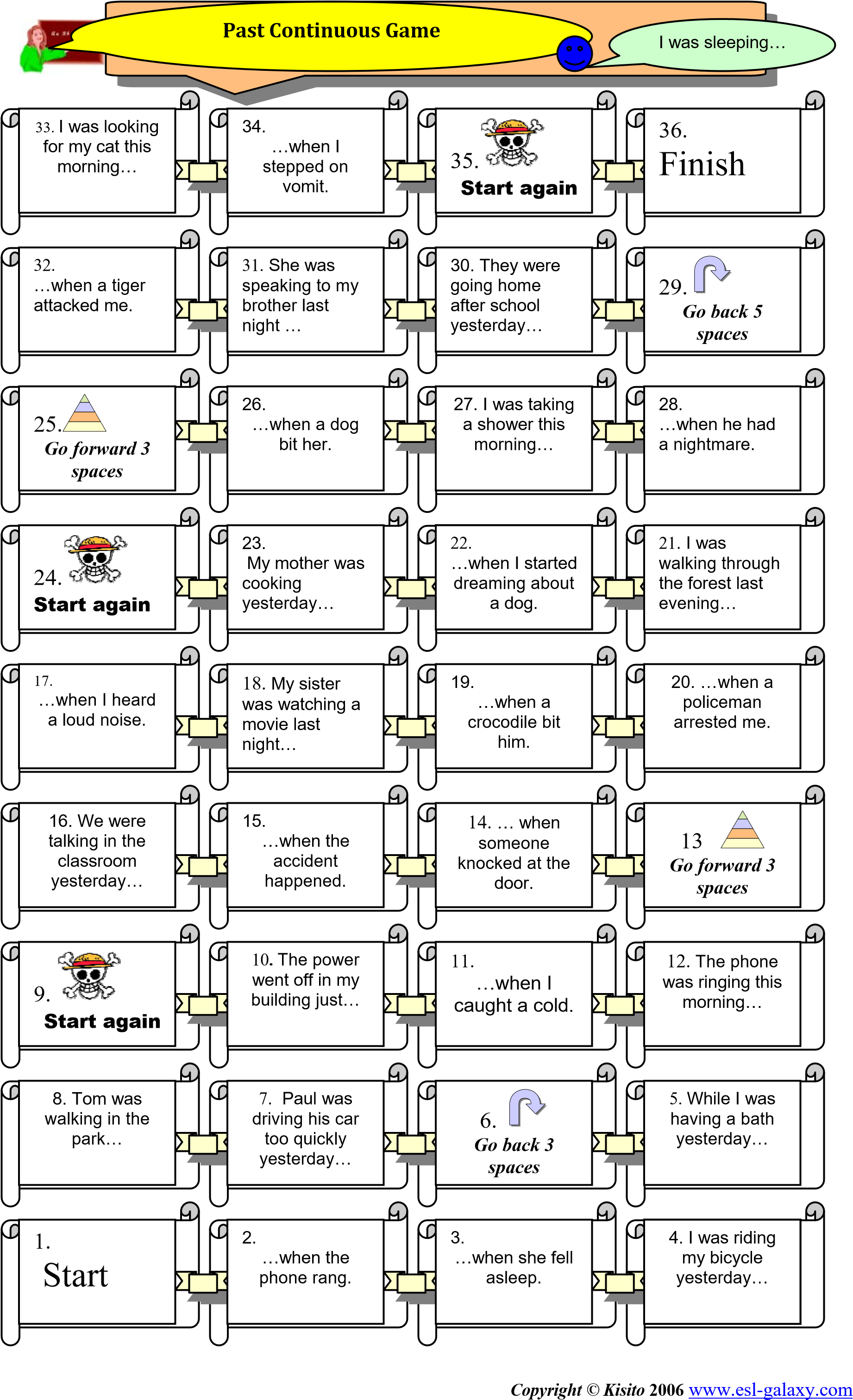 